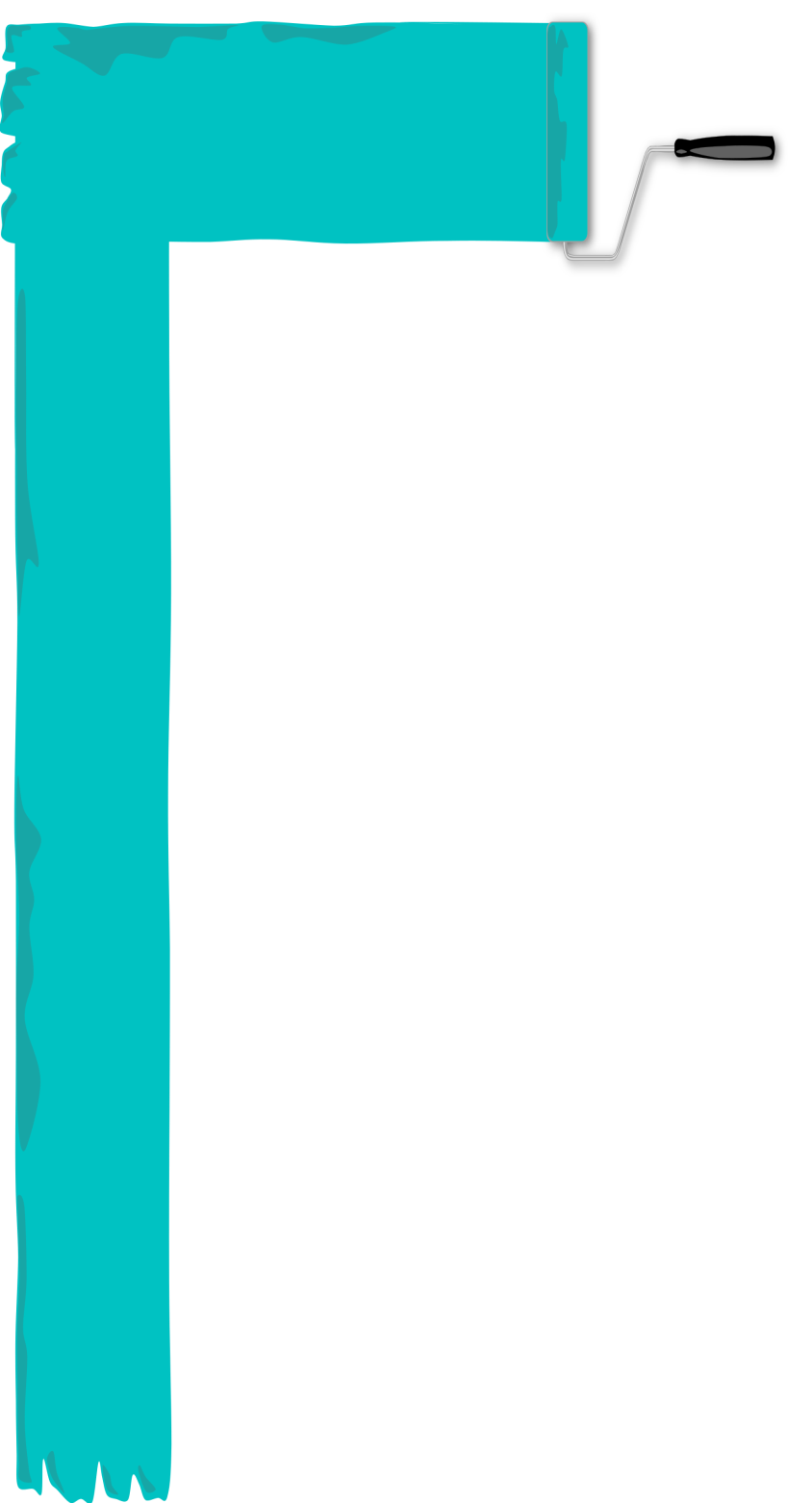 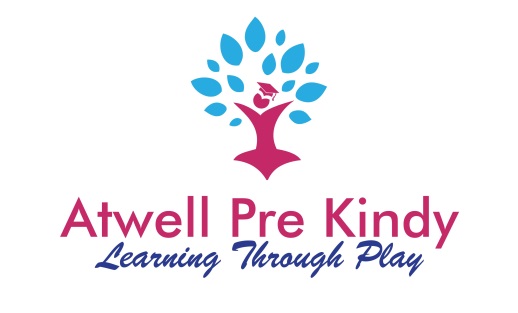 Atwell Pre-KindyParent Information BookletWhere Little People Explore Imagine & CreateAtwell Pre-KindyProvider Number: 	SE- 00012382Address:			Harvest Lake Community Centre62 Aurora Drive Atwell WA 6164Postal Address:		14 Windchime Tce Atwell WA 6164Phone : 			0431 914 143Email : 			atwellprekindy@gmail.comWeb : 			www.atwellprekindy.com.auWe would like to welcome you, and hope that you and your child’s timeat Atwell Pre-Kindy will be full of smiles and wonderful happy memories.Atwell Pre-Kindy offers an educational program to 2.5 - 5 year olds in anenvironment that inspires and enhances children’s imagination. We strongly encourage children’s independence, confidence and self esteem supporting them and their families with the stepping stones needed for the transition into school.We are open from 9.00am to 2:30pm Wednesday, Thursday and Friday during school terms.Staff and ManagementOwner/Teacher/DirectorJenelle Turnbull - Diploma Childrens ServicesEducatorsTeamo – Diploma, Bachelor Early Childhood EducationRochelle – Certificate 3 in ChildcareKelly – Diploma Education AssistantPhilosophy of Atwell Pre KindyWhen a child feels free to explore, imagine and create, their memories will be wondrous!At Atwell Pre Kindy we wish for every child who spends time with us to become a happy and confident little person. When given a secure, safe,imaginative environment, and along with the care and guidance of staffand parents working together, we believe all children can develop the skills they need to learn, and to enjoy life.“For a child play is work and work is play.” (Young Children Explaining and Learning – Lindberg & Swedkiwk (1985)). Our Philosophy is developed on this belief. Too often this important learning process is belittle and goes unrecognised.Atwell Pre Kindy is a reflection of the child’s home where they feel warmth and security. Each child is known as an individual and accepted and programmed for as such.They feel respect and ownership of the Pre Kindy. Their work is displayed at their level and they are encouraged to change the displays. Ideas are discussed and encouraged; this has a bearing on the program. Children work from learning centres using open-ended activities. All resources and materials are accessible to encourage the children to make problem solving decisions and creative choices to enhance their ideas.Children need to learn as individuals with a program allowing them todevelop at their own pace, increasing their self-esteem, confidence and knowledge. They are encouraged to join in all the organisation of activities that staff has to undertake and to care for their Pre Kindy.When using all their senses and “doing”, they can develop their social,emotional, cognitive, physical and creative skills.We recognise play as an important facilitation of learning. Play for each child is intense, purposeful and serious. We will recognise individual needs through observation and offer the life experiences required to advance through play.Their time with us will be happy, full of fun and lots of smiles ... everything that creates wonderful childhood memories!“Play is in essence untouchable, a private experience, a unique and novel and fascinating part of childhood without which it may be impossible to reach adulthood.” Otto Weininger.Our ProgramWe run a free flow centre that allows children to explore the inside andoutside space throughout the day, with staff guiding and encouragingthem to make choices and decisions on the activities they wish to explore and engage in.Children will be encouraged to learn for themselves using touch, sight,sound, taste and smell. The activities will be varied and designed to spark their interest, with learning areas corresponding to a child’s development levels. Our learning centres are set up so that the children decide what to make or do. In our program there is no ‘right way’ for a child to produce a piece of work and they will be encouraged to decide for themselves what the finished piece will look like.Drama activities will be included within inside and outside areas with roleplay a major focus as this is where language, social and creative learning through play is best developed. Music is played throughout the day too and we encourage our children to sing and dance as much as they like!The outside play area is a large learning space where all theirDevelopmental skills are planned for. Each area has a different level ofactivity where children can choose to engage in quiet play or more activeactivities. It reflects our ideas with a variety of learning centres that can be extended or modified. The children help with the planning and are encouraged to make changes. Their senses are a major focus using plants, textures, animals, trees and sound in a creative environment promoting imagination.General InformationSessionsSession Times are 9.00am – 2.30pm on Wednesday, Thursday or FridayFeesSessions are $55 a dayEnrolment FeeA $40 non-refundable administration fee is payable on acceptance of aposition. Payment of FeesFees are paid by direct deposit payment at the start of each term. Please contact us for the bank details.Arrival and DeparturesYour child must be signed in and out every day with the time and your signature recorded on the sign in/out sheet provided for each session in the foyer. If your child does not attend a session you must let us know so that we can record the reason for their absence. Registering attendance is a requirement by the Department of Human Services and Health. Authorised Persons to Drop Off or Collect Your ChildOn our enrolment form you are asked to nominate a person/s who isauthorised to drop off and/or pick up your child from Atwell Pre Kindy. If there is a change to this the Owner or Director must be notified immediately by phone or email and the change will be noted on the signin/out sheet.NOTE: We will not allow any child to leave the Centre unless prior authority has been obtained from the parent or guardian.Centre CommunicationWe publish a newsletter each term which you will receive with our termprogram by email. We have a notice board and parent information book at the front door which will always have future details listed with regards to information about themes for the term, details about an incursion or outing, and/or general information about the Centre.Illness or HolidaysIn the event of your child not attending due to holidays or illness, your fees will still be charged. Please let us know when your child will absent.Notice of WithdrawalIf you are planning to leave Atwell Pre Kindy, we require two weeks notice prior to the last day of your child’s attendance. If notice is not given you will be charged the days that your child would have attended in that time.Holiday ClosuresThe Centre will be closed on all public holidays and school holidays as per the education department of WA.Family ParticipationWe encourage and invite parents/guardians to be involved withAtwell Pre Kindy in a number of ways:Suggestions are always welcome so please talk to one of the team or write it in our communication book if you have a suggestion to share.Join us at one, or all of our incursions or outings throughout the year.If you have a hobby or interest that you would like to share and show to the children, then let us know.Culture - if you would like to share with us a part of your culture, please let us know.We always appreciate any bits and pieces we can use at our wood work, collage and art areas i.e. untreated timber, paper, small boxes,Christmas and Birthday cards, or any other items you think will help our friends to create masterpieces!If it is your child’s birthday, you are welcome to bring in a cake (preferably cup cakes) or biscuits so that we can celebrate with them.Incursions and OutingsIncursions... We encourage parents/guardians and community membersto visit Pre Kindy to help us run an incursion that links to a theme in ourprogram e.g. a Fireman visiting as part of our Emergency Services theme.Outings... We occasionally run outing throughout the year and encourage all of our Kindy kids to bring along their family and friends for these special events. When an external outing is planned, parents need to attend and be responsible for their family.Fire and Emergency EvacuationsIn the event of an emergency that requires evacuation, children aremoved into a single group. All play and toilet areas are checked, childrencounted, and with all staff members are moved through the doors to the oval. Emergency services and parents will be notified. If you are in the building at the time of either an emergency or drill, our priority is the safety of the children, however you must evacuate the building according to our procedure with the children and staff.Health and WellbeingParents/guardians are asked to keep infectious children at home. We can not admit any child who appears to be suffering from a communicable disease or condition that may affect the health of other children and staff members. Please take note of the following points:• Parents/guardians will be contacted and asked to collect their childimmediately if the child presents with a temperature of 38 degrees ofhigher.• Parents/guardians may be asked to collect their child if their child haspresented with head lice that are clearly visible in the child’s hair.• Parents/guardians are responsible for collecting/arranging forcollection of an ill child promptly. Every effort will be made to contactthe parent/guardian or emergency contact person. The Director has the prerogative to call an ambulance in the case of an emergency, and the cost will be borne by the parents.• Parents/guardians will be notified about the occurrence of anyinfectious disease (with the exception of those disease dealt with bythe Commonwealth Privacy Act and the State Health Act) in either thestaff or children. Atwell Pre Kindy is not responsible for any illnesscontracted at the Centre.* If a child has been ill with a contractible illness they must haveclearance from their doctor before returning to Atwell Pre-Kindy.• If first aid is required it will be administered by a staff member whoholds a recognised Senior First Aid Certificate.• For minor accidents, the parent or person authorised to collect thechild will be notified when the child is picked up and asked to sign ouraccident report book.MedicationsAll medications must be handed to a member of staff and parents must fill in our Medical Authority form for times and amounts of medication to be administered. Your child’s name must be printed on the label of the medication. Authority can not be given for medications or treatments (i.e. eye drops, ointments, etc) which have been prescribed to another person. Medications will be given as instructed by you, especially if medication is over the counter and includes pharmaceutical instructions. You must be clear with your instructions as staff will withhold administration if they are unsure. Non-discriminationThe Atwell Pre Kindy team implements the Federal Governments guidelines on cross cultural, non-gender bias and also accords with the Disability Discrimination Act.Media PermissionYour child may be photographed/videoed for:• use in programming and pictorial displays within the Centre• publication in the Atwell Pre Kindy newsletter and website• media publications such as community newspapers.If you do not wish for images of your child to be taken, displayed orpublicised, you need to inform us in writing.Need to chat?If you have any questions or concerns about• your child’s day at Atwell Pre Kindy• our programs• your account• transition from Pre Kindy to schoolPlease let one of the staff know and we will be more than happy to organise a time to talk with youOther NotesInformation provided in your future enrolment form are used for Atwell Pre Kindy programming and are kept strictly confidential. A parent/guardian may view all written observations relating to their child.Confidential information is never revealed to people/organisations outside the Pre Kindy team without parent/guardian permission, in writing or legal documentation instructing otherwise.If you wish to extend your child’s time with us we will accommodate yourrequest as best we can, if we have places. However, if we are ‘full’ weencourage our families to put their child’s name on our wait list.Your Child’s DayPlay to Learn and Learn To PlayAt Atwell Pre Kindy we embrace the concept of play based learning which is the basis for the Early Years Learning Framework (EYLF), and with the release of the Australian Curriculum in 2011 we now see Kindy classrooms taking on the same ideology that Atwell Pre Kindy staff have been working with for years. Our learning and play programs are guided by the outcomes within the EYLF, and are developed to assist with each child’s development no matter their age and observations and evaluations are done accordingly.Early Years Learning FrameworkAtwell Pre Kindy’s programming supports the Early Years Learning Framework (EYLF). The Framework recognises that early childhood is a vital period in children’s learning and development. EYLF embodies the idea of ‘belonging, being and becoming’.Belonging is all about children’s relationships with the people andcommunities around them.Being simply means allowing children to be children.Becoming focuses on children’s growth and development in theseearly years.All children at the Centre will be observed by Pre Kindy staff forprogramming and/or training purposes.Your Child’s First DayIt is very natural for parents to feel a little anxious on your child’s first day.You are always very welcome to phone any time and check that yourchild has settled in and is happy.What to bring to each session...• A piece of fruit to share at snack time.• A bag and water bottle with name clearly marked.• Lunchbox with name clearly marked.• A change of clothes that need to be marked with their name - pleasealso ensure any clothes worn during the day are also named.• A hat for outside play.• Please remember to apply sunscreen to your child before you drop them off. Sunscreen will be re-applied by staff throughout the day.FoodAt morning we will prepare the fruit provided by families, and the children share platters of fruit pieces for their snack.If your child has special needs concerning food for health, cultural orreligious reasons please notify us.Lunch TimesFamilies need to provide a cut lunch for their children.Some suggestions for lunch are - wholemeal breads, salad bits, fruit,yoghurt, eggs, cold meats, dried fruit, muesli and cheese. We alwaysencourage children to eat the “healthy” items in their lunches before anytreats. We also encourage families to fill drink bottles with water, ratherthan flavoured drinks.Lunch boxes and containers need to have your child’s name marked onthem.HygieneStaff encourage the children to follow the simple rules of hygiene byprompting children’s hand washing; care when eating and drinking;assisting them to wipe their own nose, and other basic rules of generalcleanliness. BehaviourWe aim to foster sociably acceptable behaviour by using a positiveapproach, and encourage sharing and shared play amongst the children.Children are made aware of the basic rules that ensure the happiness and well-being of all the children at Atwell Pre Kindy.National Quality FrameworkAtwell Pre Kindy is registered with the National Quality Framework. To find out more about the NQF and how it affects you and your child, visit the Australian Children’s Education and Care Quality Authority ACECQA at www.acecqa.gov.au/families.Education and Care Regulatory Unit1st Floor 111 Wellington Street East Perth 6004Phone : (08) 6551 8333Our team looks forward towelcoming you and your family to Atwell Pre Kindy.Kind RegardsJenelle TurnbullOwner/Director